Договор бюджетного учреждениявозмездного оказания услуг № ____ г. Лабытнанги                                                                                  		             «___»____________ 20___ г.Федеральное бюджетное учреждение «Территориальный фонд геологической информации по Уральскому федеральному округу» (ФБУ «ТФГИ по Уральскому федеральному округу»), именуемое в дальнейшем «Исполнитель», в лице заместителя руководителя по геологии – исполняющей обязанности руководителя Ямало-Ненецкого филиала ФБУ «ТФГИ по Уральскому федеральному округу» Сохор Анны Александровны, действующей на основании Доверенности № 24 от 16.10.2023 года, с одной стороны, и _______________________________, именуемое в дальнейшем «Заказчик», в лице _____________________________, действующего на основании ______________, с другой стороны, а вместе в дальнейшем именуемые «Стороны», заключили настоящий Договор на оказание возмездных услуг:1.Предмет договора1.1. Исполнитель обязуется по заданию Заказчика оказать услуги, а Заказчик обязуется оплатить эти услуги согласно цен (тарифов) на выполняемые работы и оказываемые услуги по приносящей доход деятельности ФБУ «ТФГИ по Уральскому федеральному округу» и Филиалов ФБУ «ТФГИ по Уральскому федеральному округу», по договорам, заключаемым с физическими и юридическими лицами (Приложение № 1 к настоящему Договору):1.1.1. Сканирование материалов формата А0 – А4;1.1.2. Копирование материалов формата А0 – А4;1.1.3. Печать материалов на принтере или плоттере формата А0 – А4;1.1.4. Подготовка информационно – аналитических материалов, в соответствии с деятельностью Исполнителя;1.1.5. Справочные, методические, консультационные услуги и прочие услуги, соответствующие уставным целям Исполнителя;1.1.6. Запись информации на машиночитаемые носители.1.2. Состав и объем услуг определяется Заказчиком и указывается в Заявке, согласно Приложению № 2 к настоящему Договору.2. Права, обязанности и ответственность сторон2.1. Права и обязанности Исполнителя:2.1.1. Исполнитель обязуется оказать услуги, указанные в п.1.1., качественно и в сроки, согласованные с Заказчиком;2.1.2. Фиксировать принятые и оказанные услуги в Журнале приема и выполнения заявок.2.2. Права и обязанности Заказчика:2.2.1. Заказчик вправе требовать от Исполнителя надлежащего оказания услуг, указанных в п.1.1. Договора.2.2.2. Заказчик обязуется оплачивать услуги в срок, установленный Исполнителем.2.3. За неисполнение или ненадлежащее исполнение своих обязательств по настоящему Договору Стороны несут ответственность в соответствии с действующим законодательством Российской Федерации.2.4.  В случае неисполнения Сторонами обязательств в срок, предусмотренный настоящим Договором, каждая из Сторон вправе потребовать уплату неустойки. Неустойка начисляется за каждый день просрочки исполнения обязательств, начиная со дня, следующего после дня истечения установленного срока исполнения обязательств по настоящему Договору. Размер такой неустойки устанавливается в размере одной трехсотой действующей на день уплаты неустойки ключевой ставки Центрального банка Российской Федерации.Стороны освобождаются от уплаты неустойки, если докажут, что просрочка исполнения указанного обязательства произошла вследствие непреодолимой силы или по вине другой стороны.2.5. Применение штрафных санкций не освобождает Стороны от полного исполнения обязательств по настоящему Договору.3. Стоимость услуг3.1. Общая стоимость услуг по настоящему Договору определяется согласно Приложения № 1, кроме того НДС (20%), исходя из состава и объема услуг, указанного в Заявке. Заказчик производит 100% предоплату подлежащих оказанию услуг путем перечисления денежных средств на расчетный счет Исполнителя.3.2. Моментом оплаты считается поступление денежных средств на расчетный счет Исполнителя.3.3. В случае невозможности исполнения, возникшей по вине Заказчика, услуги подлежат оплате в полном объеме.3.4. В случае, когда невозможность исполнения возникла по обстоятельствам, за которые ни одна из сторон не отвечает, Заказчик возмещает Исполнителю фактически понесенные им расходы.3.5. Стороны пришли к соглашению, что в целях экономической оправданности на производственные затраты, индексации стоимости расходных материалов и рыночную конъюнктуру, Исполнитель вправе в одностороннем порядке утвердить новые цены (тарифы) на выполняемые работы и оказываемые услуги по приносящей доход деятельности ФБУ «ТФГИ по Уральскому федеральному округу» и Филиалов ФБУ «ТФГИ по Уральскому федеральному округу», по договорам, заключаемым с физическими и юридическими лицами (далее по тексту - Тарифы) без заключения дополнительных соглашений и потребовать от Заказчика оплаты услуг по новой цене.Исполнитель обязан известить Заказчика об изменении Тарифов путём публикации утверждённых тарифов на своем сайте: http://geolfond.info/.4. Порядок сдачи-приемки оказанных услуг4.1. После оказания услуг составляется Акт оказанных услуг (Приложение № 3 к настоящему Договору), который подписывается обеими Сторонами Договора вместе со счет-фактурой.4.2. Подписанный Сторонами Акт оказанных услуг означает, что услуги выполнены надлежащего качества, в установленный срок, и Стороны не имеют претензий друг к другу.5. Срок действия, изменение и расторжения Договора5.1. Договор вступает в силу с момента подписания Сторонами и действует до 31.12.2023 года, а в части оплаты – до его полного выполнения.5.2. Все изменения оформляются в письменном виде, путем подписания Сторонами изменений (дополнений) к Договору и вступают в силу с даты их подписания, если Стороны не предусмотрят иное.6. Конфиденциальность6.1. Стороны договариваются о том, что информация, представленная в настоящем Договоре, все приложения к нему,  дополнительные соглашения,  протоколы и иные документы, а также информация по Договору или в связи с ним, в том числе полученная в процессе оказания услуг и по факту оказания услуг являются конфиденциальной информацией и не подлежит разглашению или использованию Сторонами в любой форме в каких-либо целях без письменного согласия другой Стороны.6.2. Стороны обязаны соблюдать конфиденциальность и обеспечивать безопасность персональных данных, обрабатываемых в рамках выполнения обязательств по договору, согласно требованиям Федерального закона № 152-ФЗ от 27.07.2006 года «О персональных данных» и принятых в соответствии с ним иных нормативных правовых актов.7. Обстоятельства непреодолимой силы (форс-мажор)7.1. Стороны освобождаются от ответственности за частичное или полное неисполнение обязательств по настоящему Договору, если это неисполнение явилось следствием обстоятельств непреодолимой силы, возникших после заключения Договора в результате событий чрезвычайного характера: землетрясения, пожары, наводнения, иные природные стихийные бедствия, правительственные постановления или распоряжения государственных органов, которые непосредственно создают препятствие для выполнения настоящего Договора в виде запретов и ограничений: война, теракты, забастовки, иные беспорядки массового характера, возникшие помимо воли Сторон и носящие непредвиденный характер (форс-мажор).7.2. Если форс-мажорные обстоятельства длятся более 30 суток, Стороны согласовываю дополнительно порядок исполнения взаимных обязанностей или порядок расторжения договора по заявлению одной из Сторон.7.3. Сторона Договора, для которой создалась невозможность исполнения обязательств по Договору вследствие наступления непредвиденных обстоятельств, должна немедленно в письменной форме уведомить другую Сторону о наступлении и характере (в т.ч. прекращении) таких обстоятельств в течение 3-х дней с момента наступления, с подтверждением справок соответствующих государственных органов.8. Прочие условия Договора8.1. Все споры и разногласия, которые могут возникнуть при исполнении настоящего Договора, Стороны решают путем переговоров. Если Стороны не могут прийти к соглашению, спорные вопросы передаются для решения в Арбитражный суд Ямало-Ненецкого автономного округа. 8.2. Доарбитражный (претензионный) порядок разрешения споров обязателен. Претензии предъявляются в письменной форме и подписываются уполномоченным представителем Стороны. Ответ на претензию представляется в письменном виде в месячный срок со дня получения претензии.8.3. Настоящий договор может быть досрочно расторгнут по письменному соглашению Сторон.8.4. Все приложения и Дополнительные соглашения к настоящему Договору являются его неотъемлемой частью.8.5. Приложения: 8.5.1. Приложение № 1 – Цены (тарифы) на выполняемые работы и оказываемые услуги по приносящей доход деятельности ФБУ «ТФГИ по Уральскому федеральному округу» и Филиалов ФБУ «ТФГИ по Уральскому федеральному округу», по договорам, заключаемым с физическими и юридическими лицами;8.5.2. Приложение № 2 – Образец заявки на предоставление в пользование геологической информации;8.5.3. Приложение № 3 – Образец акта об оказании услуг.9. Юридические адреса и реквизиты СторонПриложение № 1 к Договору№ ______ от ______________ г.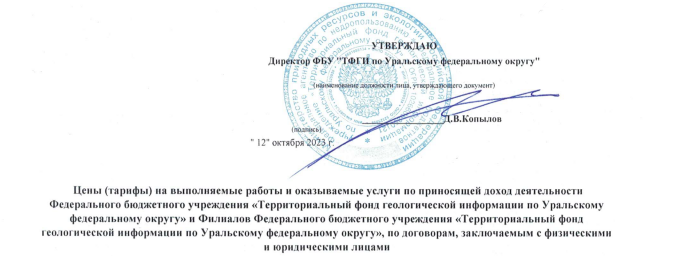 *Для справок, не связанных с реализацией подпункта 6 пункта 11 «Порядка внесения изменений в лицензии на пользование недрами», утвержденного приказом Минприроды России и Роснедр от 14.10.2021 № 752/11Срок исполнения заявки составляет не более 25 календарных дней с момента оплаты.При наличии производственной возможности у исполнителя и необходимости в срочном выполнении работы у заказчика услуги, стоимость может быть скорректирована путем применения повышающего коэффициента:-	если срок исполнения заявки по желанию заказчика сокращается до 15 календарных дней, то применяется коэффициент 1,5 (срочная работа);-	если срок исполнения заявки по желанию заказчика сокращается до 7 календарных дней, то применяется коэффициент 2,0 (сверхсрочная работа).Приложение № 2 к Договору№ ______ от ______________ г.ОБРАЗЕЦЗаявка на предоставление в пользование геологической информации1. Данные о заявителе:______________________________________________________________________________________________________________________________________________________________________________________________(для юридического лица - наименование,  организационно-правовая форма и местонахождение (почтовый индекс и адрес, телефон); для физического лица - фамилия, имя, отчество, место жительства, данные документа, удостоверяющего личность)2. Цель получения геологической информации (для информации ограниченного доступа):______________________________________________________________________________________________________________________________________________________________________________________________(пользование  недрами,  выполнение  работ  по государственным контрактам, научные, учебные и иные цели)3. Перечень запрашиваемой информации (в соответствии с каталогами фондов геологической информации с указанием вида и способа предоставления)______________________________________________________________________________________________________________________________________________________________________________________________ 4. Имеется доступ к информации ограниченного доступа на основании______________________________________________________________________________________________________________________________________________________________________________________________(с приложением копий разрешающих документов)5. Обязуемся не разглашать полученную информацию ограниченного доступа и не передавать ее третьим лицам.ДатаПодписьПечать (для юридических лиц)Согласовано:Приложение № 3 к Договору№ ______ от ______________ г.ОБРАЗЕЦЯмало-Ненецкий филиал Федерального бюджетного учреждения «Территориальный фонд геологической информации по Уральскому федеральному округу»629400, Ямало-Ненецкий АО, Лабытнанги г, район Бризовский, дом 7, тел.: +7 (34992) 5-66-66Акт № __________ от «___» __________ 20__ г.об оказании услугЗаказчик: Основание: Валюта: Руб.Всего оказано услуг на сумму:  ___________________________________________________, в т.ч.: НДС - ___________________________________________________________________.Вышеперечисленные услуги выполнены полностью и в срок. Заказчик претензий по объему, качеству и срокам оказания услуг не имеет.От исполнителя: __________________________   ________________   ____________________                                                 (должность)	                                     (подпись)	           (расшифровка подписи)	                                                            М.П.				От заказчика: __________________________   ________________   ____________________                                                  (должность)	                                     (подпись)	           (расшифровка подписи)	                                                            М.П.		Согласовано:Исполнитель:                                                                   Заказчик:ФБУ «ТФГИ по Уральскому федеральному округу» Юридический адрес: 620014, г. Екатеринбург, ул. Вайнера, 55Почтовый адрес: 620014, г. Екатеринбург, ул. Вайнера, 55, каб.208ИНН 6661088534, КПП 667101001,ОГРН 1026605250121, ОКПО 52325958,Л/сч. 20626U83260 в Уральское ГУ Банка России/УФК по Свердловской области, г. ЕкатеринбургР/сч. 03214643000000016200 в Управлении Федерального казначейства по Свердловской областиЕдиный казначейский счет: 40102810645370000054БИК 016577551Ямало-Ненецкий филиал ФБУ «ТФГИ по Уральскому федеральному округу»Юридический адрес: 629400, г. Лабытнанги, район Бризовский, дом 7Почтовый адрес: 629400, г. Лабытнанги, а/я 108ИНН 6661088534 КПП 890202001Тел./факс: (34992) 5-66-66/ 5-66-67E-mail: priemnaya.tfgi@geolfond.infoСайт: http://geolfond.info/От Исполнителя:                                                Начальник геологического отдела – И.О.  руководителя филиала_____________________  /А.А. Сохор/«____ »_______________ 20___ г.М.П.От Заказчика:_____________                                   _________________ /_______________/«____ »_______________ 20___ г.М.П.№Наименование услугиЕд. изм.Основание уставаСтоимость услуг без НДС, руб.Стоимость услуг без НДС, руб.Стоимость услуг без НДС, руб.№Наименование услугиЕд. изм.Основание уставаЕкатеринбург Курган, Тюмень, Челябинск (районный коэф. -1,15)ХМАО(районнный коэф. -1,5, северная надб. - 1,5)ЯНАО (районнный коэф. -1,5, северная надб. - 1,8)I.Оказание услуги по копированию, сканированию и печати документов с бумажных и электронных носителейI.IКопирование черно-белоеСтраница формата А4п.3.3.5162327Копирование цветноеСтраница формата А4п.3.3.5344144Копирование черно-белоеСтраница формата АЗп.3.3.5243843I.IIСканирование черно-белоеСтраница формата А4п.3.3.55489102Сканирование цветноеСтраница формата А4п.3.3.55898112Сканирование черно-белоеСтраница формата АЗп.3.3.5107179204Сканирование цветноеСтраница формата АЗп.3.3.5114192219Сканирование черно-белоеСтраница формата А2п.3.3.5132220251Сканирование цветноеСтраница формата А2п.3.3.5142237271Сканирование черно-белоеСтраница формата АIп.3.3.5160268306Сканирование цветноеСтраница формата А1п.3.3.5172289330Сканирование черно-белоеСтраница формата А0п.3.3.5176295336Сканирование цветноеСтраница формата А0п.3.3.5191320366Сканирование черно-белоеПогонныйметрп.3.3.5168281321Сканирование цветноеПогонныйметрп.3.3.5173290331I.IIIПечать черно-белаяСтраница формата А4п.3.3.5375561Печать цветнаяСтраница формата А4п.3.3.5456572Печать черно-белаяСтраница формата АЗп.3.3.5568190Печать цветнаяСтраница формата АЗп.3.3.57097107Печать графических материалов на плоттере (черно-белое)Страница формата А2п.3.3.5225284305Печать графических материалов на плоттере (цветное)Страница формата А2п.3.3.5281346354Печать графических материалов на плоттере (черно-белое)Страница формата А1п.3.3.5469587629Печать графических материалов на плоттере (цветное)Страница формата А1п.3.3.5575701745Печать графических материалов на плоттере (черно-белое)Страница формата А0п.3.3.585510341098Печать графических материалов на плоттере (цветное)Страница формата А0п.3.3.5110313181394I.IVКопирование электронных документов с электронного носителя Учреждения на электронный носитель заказчика1 МБп.3.3.5356Копирование информации с нестандартных ленточных носителей на МНЗ, с выборкой информации с размотанного носителяExabyt 1 кассета вместимостью до 5 Гбайтп.3.3.58277I.VОбработка отсканированного материалаСтраница формата А3п.3.3.5224368418Обработка отсканированного материалаСтраница формата А2п.3.3.5272446507Обработка отсканированного материалаСтраница формата А1п.3.3.5319524596Обработка отсканированного материалаСтраница формата А0п.3.3.5369605688I.VIВыкопировка из государственного баланса (сканирование, обработка, оформление информации из ГБЗ)Страница формата АЗп.3.3.5435713811II.Оказание консультационных услуг по предметам, относящимся к уставной сфере деятельностиII. IКонсультационные услуги в области геологического изучения недр и недропользования (главный специалист: гидрогеолог, геолог и др)руб/часп.3.3.4370623713II. IIКонсультационные услуги в области геологического изучения недр и недропользования (начальник отдела)руб/часп.3.3.4339571652II. IIIКонсультационные услуги в области геологического изучения недр и недропользования (ведущий  инженер)руб/часп.3.3.4269449512III.Подготовка информационно-аналитических материалов по геологии и недропользованиюIII. IПодготовка информационно-аналитических (справочных, методических) материалов по геологии и недропользованиюруб/деньп.3.3.6370863707309III. IIСправочные услуги по информационному сопровождению недропользователяЛицензияп.3.3.698471632418610III. IIIСправочные услуги по информационному сопровождению недропользователя включающие поиски и оценку месторождений полезных ископаемых, осуществляемого в соответствии с п. 6 статьи 22 закона РФ от 21.02.1992г №2395-1 «О недрах»Лицензияп.3.3.6196933264837221III.IVПодготовка справок о регистрации геологоразведочных работ и об отсутствии задолженности по сдаче отчетов о результатах завершенных работ по запросам недропользователей*справкап.3.3.682913681558III.VСоставление изученности по участку (подготовка информации по геологогеофизической, скваженной изученности испрашиваемого участка)участокп.3.3.6106281763720111От Исполнителя:                                                Заместитель руководителя по геологии – И.О.  руководителя филиала_____________________  /А.А. Сохор/«____ »_______________ 20___ г.М.П.От Заказчика:_____________                                  _________________ /_______________/«____ »_______________ 20___ г.М.П.Заместитель руководителя по геологии – и.о. руководителя Ямало-Ненецкого филиала ФБУ «ТФГИ по Уральскому федеральному округу» Сохор А.А.629400, ЯНАО, г. Лабытнанги, район Бризовский, д. 7От Исполнителя:                                                Заместитель руководителя по геологии – И.О.  руководителя филиала_____________________  /А.А. Сохор/«____ »_______________ 20___ г.М.П.От Заказчика:_____________                                  _________________ /_______________/«____ »_______________ 20___ г.М.П.№Наименование работы (услуги)Ед. изм.КоличествоЦенаЦенаСумма1Копирование электронных документов с электронного носителя Учреждения на электронный носитель заказчикаМбайт.2Подготовка информационно-аналитических (справочных, методических) материалов по геологии и недропользованиюсут.Итого:Итого:Итого:Итого:Итого:Итого НДСИтого НДСИтого НДСИтого НДСИтого НДСВсего (с учетом НДС):Всего (с учетом НДС):Всего (с учетом НДС):Всего (с учетом НДС):Всего (с учетом НДС):От Исполнителя:                                                Заместитель руководителя по геологии – И.О.  руководителя филиала_____________________  /А.А. Сохор/«____ »_______________ 20___ г.М.П.От Заказчика:_____________                                  _________________ /_______________/«____ »_______________ 20___ г.М.П.